SHARON BOY’S LACROSSE HELMET INFORMATIONBrand - Cascade R. 	Visor - Old Gold 		Shell - Old Gold 	Chin - Maroon 			Mask - Gold Chrome 			Chin Strap - White 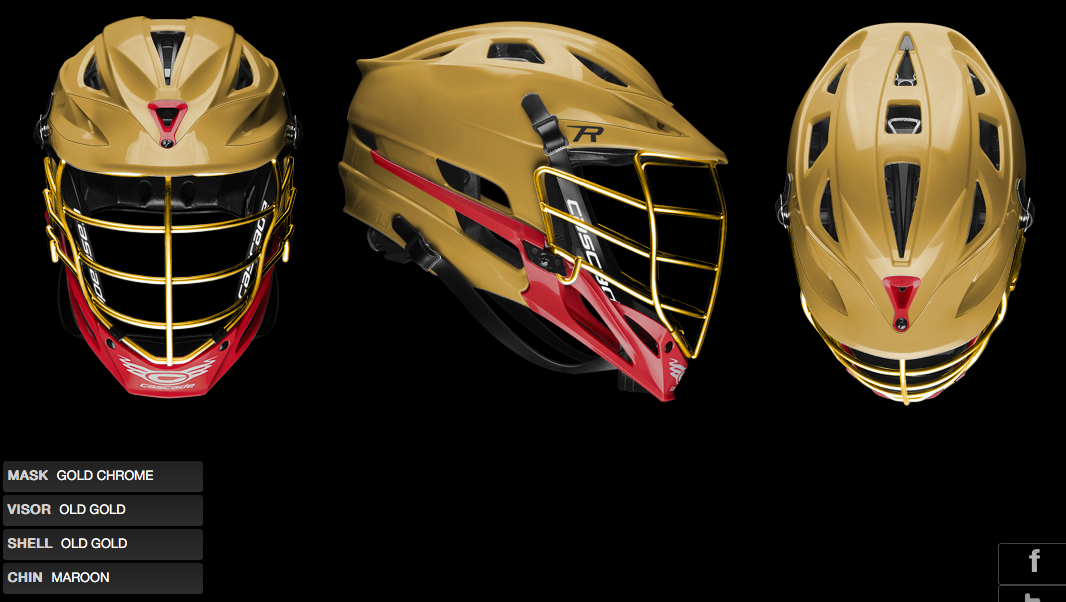 Contact information for the sales rep:  Ryan Murphy ryanm@atlanticsportswear.com